Model maturitní zkoušky pro rok 2018
Maturitní zkouška ve školním roce 2017/2018 se skládá ze dvou částí – společné (státní) a profilové (školní). Aby žák uspěl u maturity, musí úspěšně složit povinné zkoušky obou těchto částí.Model maturitní zkoušky se opírá o platnou legislativu – tedy Školský zákon č. 561/2004 Sb. a vyhlášku č. 177/2009 Sb. v platném znění.Nabídku a počet předmětů profilové části maturitní zkoušky určuje ředitel školy dle platného RVP pro daný obor. Společná část maturitní zkouškyPovinné i nepovinné zkoušky jsou koncipovány v souladu s platnými katalogy požadavků.Cizí jazyk u povinných i nepovinných zkoušek nabízí tyto jazyky: anglický, německý, španělský, francouzský a ruský. Při výběru cizího jazyka nehraje roli jeho hodinová dotace při studiu ani to, zda žák studoval daný jazyk jako první nebo druhý. Žák si může dokonce zvolit takový cizí jazyk, který se během studia na své škole neučil. Jedinou podmínkou je, že se tento jazyk na dané škole vyučuje. V jarním zkušebním období maturitní zkoušky 2018 se bude povinná dílčí zkouška konaná formou písemné práce v rámci zkoušky z cizího jazyka konat v dubnovém termínu, na rozdíl od nepovinné zkoušky konané formou písemné práce, která proběhne na začátku května.Pokud žák neuspěje u komplexní zkoušky z českého jazyka a literatury nebo cizího jazyka, opakuje jen tu dílčí zkoušku/y, u které neuspěl. Není tedy nutné opakovat celou komplexní zkoušku.Zkoušky a předmětyČeský jazyk a literaturaČeský jazyk a literatura je zkušebním předmětem společné části maturitní zkoušky. Maturitní zkouška z českého jazyka a literatury je zkouškou komplexní – skládá se 
ze tří dílčích zkoušek: 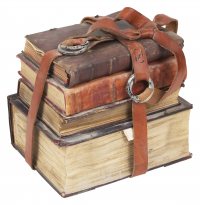 didaktického testu; písemné práce; ústní zkoušky. Každou dílčí zkouškou jsou ověřovány především ty znalosti a dovednosti, k jejichž ověřování je příslušná forma dílčí zkoušky nejvhodnějším evaluačním (hodnotícím) nástrojem. Zároveň je tak minimalizováno nežádoucí překrývání působnosti jednotlivých dílčích zkoušek. K jistému průniku přitom musí docházet vždy, např. budeme-li vycházet z předpokladu, že ve všech třech dílčích zkouškách by mělo být požadováno spisovné vyjadřování, které je v souladu s jazykovými normami. Požadavky k maturitní zkoušce jsou vymezeny Katalogem požadavků pro český jazyk a literaturu. Didaktický test z českého jazyka a literaturyZkouška má formu didaktického testu tvořeného různými typy uzavřených testových úloh (s jednou správnou odpovědí) 
a otevřenými úlohami se stručnou odpovědí. Testové úlohy mají různou bodovou hodnotu, která je uvedena u každé úlohy v testu.U otevřených úloh se za chybu považuje jednak neuvedené řešení, jednak chybné řešení, přičemž počet chyb se promítá do hodnocení úlohy. Pokud je tedy úkolem např. vypsat správně všechna slova, která jsou ve výchozím textu zapsána s pravopisnou chybou, nebo vypsat z výchozího textu všechna zájmena, není vhodné tipovat odpovědi! Doporučujeme vypsat pouze ta slova, u kterých si je žák jist, že jde o správné odpovědí. Pokud má žák například napsat 4 slova, 2 slova napíše správně a 2 slova napíše chybně, za úlohu dostane 0 bodů.!Na vyplnění didaktického testu z českého jazyka a literatury mají žáci 60 minut. Žáci s přiznaným uzpůsobením podmínek maturitní zkoušky mají navýšen čas na vypracování testu a případně další uzpůsobení podmínek konání zkoušky podle posudku vypracovaného školským poradenským zařízením. Osoby, které se vzdělávaly alespoň 4 roky v předcházejících 8 letech před příslušnou zkouškou ve škole mimo území České republiky, mají právo na úpravu podmínek a způsobu konání zkoušky ze zkušebního předmětu český jazyk a literatura. Pokud žák má na úpravu podmínek z důvodu vzdělávání v zahraničí právo a uvedl požadavek na úpravu na přihlášce k maturitní zkoušce, bude mu prodloužen čas na vykonání didaktického testu o 30 minut.V průběhu testování není žákovi dovoleno používat žádné pomůcky. Písemná práce z českého jazyka a literaturyPísemná práce zaujímá nezaměnitelné místo v rámci komplexní maturitní zkoušky 
z českého jazyka a literatury. Písemná práce vytváří žákovi prostor pro to, aby mohl prokázat, že dokáže vytvořit ve svém mateřském jazyce smysluplný text. 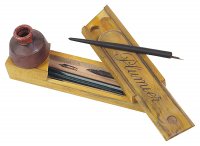 Jaké dovednosti by měla ověřit písemná práce?Cílem písemné práce je ověřit, zda žák dokáže napsat souvislý, myšlenkově ucelený 
a strukturovaný text, zda se v něm dokáže vyjadřovat v souladu s jazykovými normami 
a zda umí funkčně nakládat s jazykovými prostředky. Důležité je také to, jak se žák dokáže orientovat v komunikační situaci nastolené v zadání písemné práce.Koncepce písemné práce z českého jazyka a literaturyKoncepce písemné práce v rámci maturitní zkoušky navazuje na současnou tradici psaní maturitních písemných prací v českém prostředí. Písemná práce je zadávána centrálně ministerstvem školství (MŠMT), což zajišťuje stejné podmínky pro všechny maturanty. Všichni žáci tak budou začínat na stejné startovní čáře. Žák si vybírá z 6 tematicky různorodých zadání, což umožňuje alespoň částečnou oborovou cílenost.

Na výběr jednoho z nabízených zadání má žák k dispozici 20 minut, na vypracování práce je vymezeno 90 minut. Minimální rozsah písemné práce je 250 slov.Osoby, které se vzdělávaly alespoň 4 roky v předcházejících 8 letech před příslušnou zkouškou ve škole mimo území České republiky, mají právo na úpravu podmínek a způsobu konání zkoušky ze zkušebního předmětu český jazyk a literatura. Pokud žák má na úpravu podmínek z důvodu vzdělávání v zahraničí právo a uvedl požadavek na úpravu na přihlášce k maturitní zkoušce, bude mu prodloužen čas na vykonání písemné práce o 45 minut.Jak vypadá struktura zadání písemné práce?Zadání písemné práce je tvořeno názvem zadání, případně výchozím textem nebo výchozími texty různého charakteru a způsobem zpracování zadání, tzn. vymezením slohového útvaru nebo požadované komunikační situace. Organizační pokynyŽáci mohou používat vlastní Pravidla českého pravopisu. Škola zajistí 1 výtisk do každé učebny. Žáci by měli psát černě nebo modře píšící propisovací tužkou, která píše dostatečně silně a nepřerušovaně. Zásadně nedoporučujeme psát fixem, plnicím či „gumovacím“ perem. Při práci se záznamovým archem se nesmí používat bělicí korektory či pásky.Zadání se nevypisuje na tabuli, žák je obdrží v tištěné podobě. Z 6 zadání si žák vybere jedno. Na titulní straně záznamového archu poté zaškrtne příslušné pole odpovídající číslu vybraného zadání. V rámci 20 minut určených na výběr zadání si žáci mohou do testového sešitu psát osnovu, koncept i poznámky, nebudou však předmětem hodnocení. Písemnou práci žáci zapisují do adresných záznamových archů.  Hodnocení písemné práceHodnocení písemných prací z českého jazyka a literatury probíhá centrálně, tedy hodnotiteli jmenovanými Centrem pro zjišťování výsledků vzdělávání. Text písemné práce se hodnotí ve třech oblastech: vytvoření textu podle zadaných kritérií, funkční použití jazykových prostředků a syntaktická a kompoziční výstavba textu.Ústní zkouška z českého jazyka a literaturyÚstní zkouška je jednou z dílčích zkoušek komplexní maturitní zkoušky z českého jazyka a literatury. Předmětem ústní části zkoušky jsou praktické komunikační dovednosti a přiměřená analýza a interpretace uměleckého i neuměleckého textu, a to s využitím znalostí a dovedností získaných v průběhu studia na daném typu střední školy. 

Žák odevzdává řediteli školy seznam literárních děl sestavený na základě kritérií, která jsou stanovena v Katalogu požadavků. Tento seznam je zároveň seznamem maturitních zadání. Zkoušku žák koná s pracovním listem, který dostává až po vylosování zadání. 
 Struktura zkouškyStruktura zkoušky se skládá z analýzy uměleckého textu, charakteristiky literárněhistorického kontextu a analýzy neuměleckého textu.1. Charakteristika uměleckého textu je tvořena 3 částmi:I. část: téma, kompozice, literární druh a žánr; II. část: vypravěč / lyrický subjekt, postavy, ; III. část: jazykové prostředky; literárněhistorický kontext.2. Literárněhistorický kontext literárního díla3. Analýza neuměleckého textu je tvořena 2 částmi: I. část: porozumění textu, charakteristika komunikační situace;II. část: funkčněstylové charakteristiky textu, jazykové prostředky. Poslední oblastí, v níž je žák hodnocen, je kritérium výpověď v souladu s jazykovými normami a se zásadami jazykové kultury. Hodnocení žáka v tomto kritériu je založeno na jeho výkonu v průběhu celé zkoušky. 
Zadání zkouškyNaprosto zásadním a určujícím prvkem pro ústní zkoušku je pracovní list. Tvoří základ pro analýzu textu a je vlastním zadáním zkoušky, které je jednoznačně určeno názvem literárního díla – např. Josef Škvorecký: Zbabělci. Pracovní list obsahuje:výňatek z uměleckého textu; výňatek z neuměleckého textu; strukturu zkoušky. Školní seznam literárních dělNa základě kritérii pro výběr maturitních zadání k ústní zkoušce, která jsou součástí Katalogu požadavků zkoušek společné části maturitní zkoušky z českého jazyka a literatury stanoví ředitel školy nejpozději do 30. září školního roku, 
v němž se maturitní zkouška koná, školní seznam literárních děl a zpřístupní ho žákům. Minimální počet nabízených literárních děl je 60, horní hranice není vymezena.  Školní seznam literárních děl je platný pro jarní a podzimní zkušební období následující po zveřejnění seznamu. Každá škola, resp. její ředitel, zveřejňuje jeden seznam společný pro všechny maturanty dané školy v daném školním roce, což je stanoveno vyhláškou. Každý žák musí mít možnost vybrat si ze školního seznamu jakýkoliv titul, jeho volbu nelze omezovat ohraničením seznamů pro jednotlivé třídy. Školní seznam je pouze jeden dokument společný pro celou školu. Ze školního seznamu si žák v souladu s katalogem požadavků vybírá 20 literárních děl, která se stanou seznamem jeho maturitních zadání.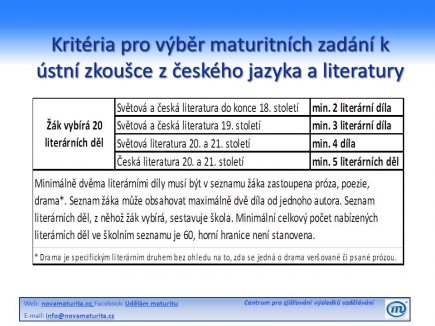 Hodnocení společné části maturitní zkoušky z českého jazyka a literatury

Didaktický test je vyhodnocován centrálně elektronickou formou. Písemná práce je hodnocena hodnotiteli jmenovanými Centrem pro zjišťování výsledků vzdělávání, kteří jsou proškolenými a certifikovanými centrálními hodnotiteli písemných prací společné části maturitní zkoušky a ústní zkoušku hodnotí vždy dva certifikovaní hodnotitelé, které jmenuje ředitel školy. Celkový bodový zisk z komplexní zkoušky z českého jazyka a literatury se vypočítá jako vážený průměr získaných procentních bodů všech 3 dílčích zkoušek, přičemž váhy jednotlivých zkoušek (Didaktický test: Písemná práce: Ústní zkoušení) jsou 1:1:1. 
Pokud žák neuspěje u komplexní zkoušky z českého jazyka a literatury, opakuje jen tu dílčí zkoušku/y, u které neuspěl.Cizí jazykCizí jazyk je zkušební předmět zařazený do společné části maturitní zkoušky. V současné době je ve společné části nabízeno 5 cizích jazyků – anglický jazyk, francouzský jazyk, německý jazyk, španělský jazyk a ruský jazyk. Žák může zvolit pouze takový cizí jazyk, který je na škole vyučován. Podmínkou volby tedy není, zda příslušný žák volený cizí jazyk na střední škole sám studoval. Zkoušky jsou připravovány a žákům nabízeny v jedné úrovni obtížnosti.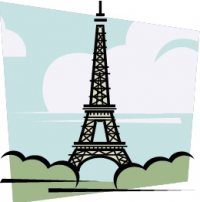 Co se týče profilové části maturitní zkoušky, ředitel školy určí v souladu s vyhláškou MŠMT nabídku povinných i nepovinných zkoušek podle rámcového a školního vzdělávacího programu. Ředitelé středních škol možnost rozhodnout o možném nahrazení profilové (školní) části maturitní zkoušky z cizího jazyka výsledkem standardizované zkoušky (získání certifikátu). Certifikát musí dokládat jazykové znalosti minimálně na úrovni B1 podle Společného evropského referenčního rámce. Seznam uznávaných zkoušek je zveřejněn na stránkách Ministerstva školství, mládeže a tělovýchovy www.msmt.cz nebo na stránkách www.novamaturita.cz. Podmínkou pro možné stanovení nahrazení zkoušky z cizího jazyka je, že ředitel školy stanoví 3 povinné profilové zkoušky daného oboru a zároveň výsledek jazykové zkoušky uzná. Konečné slovo má v tomto případě ředitel školy, proto by se žáci měli o této možnosti informovat ve své škole. Důležité je také zdůraznit, že možnost nahrazení se týká pouze profilových zkoušek a nikoli zkoušek společné části maturity.Komplexní zkouškaMaturitní zkouška z cizího jazyka má ve společné části MZ vždy (bez ohledu na to, zda je konána jako zkouška povinná či nepovinná) charakter komplexní jazykové zkoušky, tzn., že se skládá ze tří povinných dílčích zkoušek: didaktického testu (obsahuje dva subtesty – čtení a poslech), písemné práce, ústní zkoušky. 
Váha jednotlivých dílčích zkoušek při výsledném hodnocení je 2 : 1 : 1.
Pokud žák neuspěje u komplexní zkoušky z cizího jazyka, opakuje jen tu dílčí zkoušku/y, u které neuspěl.  Každá z dílčích zkoušek ověřuje jiné řečové dovednosti. Didaktickým testem jsou ve dvou samostatných subtestech ověřovány řečové dovednosti receptivní – poslech a čtení. Nad rámec řečových dovedností je v didaktickém testu ověřována jazyková kompetence. Formou písemné práce je ověřována produktivní řečová dovednost – písemný projev a ústní formou před maturitní komisí jsou ověřovány produktivní řečové dovednosti – ústní projev a interakce. Rozsah vědomostí a dovedností, které mohou být ověřovány, stanoví ministerstvo v katalozích požadavků zkoušek společné části maturitní zkoušky (dále jen katalog) pro příslušný zkušební předmět. Katalog požadavků byl zpracován s přihlédnutím k terminologii použité v deskriptorech, které v SERRJ vymezují jazykovou referenční úroveň B1.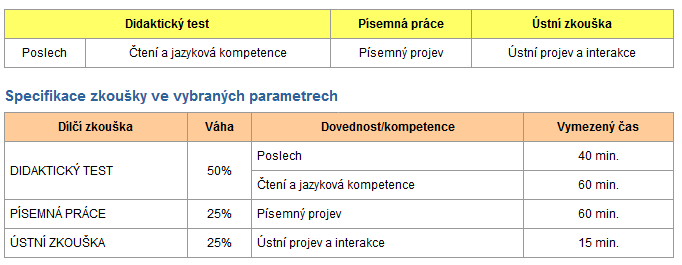 Didaktický test z cizího jazykaDidaktický test se skládá ze dvou subtestů:poslech, čtení a jazyková kompetence. Poslechový subtest trvá 40 minut.Subtest čtení a jazyková kompetence trvá 60 minut. Čas vymezený na testování vždy zahrnuje řešení úloh i zápis odpovědí do záznamového archu (dále rovněž zkratkou ZA). Slovníky nejsou během testování povoleny. Žák může používat během testování pouze psací potřeby.Žáci nejprve řeší poslechový subtest, následně pak subtest čtení a jazyková kompetence. Žáci pracují s testovým sešitem, do kterého mohou vpisovat odpovědi nebo si dělat poznámky, a se záznamovým archem, do kterého zaznamenávají odpovědi. Na titulní straně testového sešitu je uvedeno, jak postupovat při práci s testovým sešitem a při řešení testových úloh, kam a jak zapisovat řešení, jaké bodování je použito, jaký je vymezený čas na řešení úloh, jaké pomůcky je povoleno používat během testování apod.Písemná práce z cizího jazykaDílčí zkouška konaná formou písemné práce je administrována v rámci jednotného zkušebního schématu.  
Písemná práce (PP) z cizího jazyka se skládá ze dvou částí. V každé části žák na základě zadání zpracovává jiný slohový útvar. Zadání PP je v českém nebo cizím jazyce v závislosti na úkolu, který má žák zpracovat. V každé části žák zpracovává jeden text odlišného typu, délky a na odlišné téma / situaci. Organizace testováníŽáci pracují s testovým sešitem, do kterého si mohou dělat poznámky. Na titulní straně testového sešitu je uvedeno, jak postupovat při práci s testovým sešitem a při řešení testových úloh, kam a jak zapisovat řešení, jaké bodování je použito, jaký je vymezený čas na řešení úloh, jaké pomůcky je povoleno používat během testování apod. Odpovědi žák zapisuje do záznamového archu (ZA), na kterém je vymezený prostor (včetně řádkování) pro zápis odpovědi. V průběhu testování mohou žáci používat vlastní slovníky, pokud tyto neobsahují zvláštní přílohy věnované specificky písemnému projevu / korespondenci. Vymezený čas:60 minut 

Čas vymezený na testování zahrnuje přečtení zadání i zápis odpovědí do záznamového archu. Ústní zkouška z cizího jazykaÚstní zkouška je jednou z dílčích zkoušek z cizího jazyka a je zadávána formou tzv. pracovních listů. Pracovní list, který obsahuje zpracovanou 1., 2. a 4. část PL (tzv. zkušební úlohy), dodává na školu Centrum pro zjišťování výsledků vzdělávání (CZVV) prostřednictvím informačního systému CERTIS.

Témata v 1. 2. a 4. části pracovního listu jsou vždy témata všeobecná (viz katalog požadavků, kapitola 2.5).Třetí části PL (tzv. školní zkušební úlohy) si škola vytváří sama (dle metodických pokynů CZVV), nebo si škola může vygenerovat celé pracovní listy včetně třetích částí dodaných CZVV prostřednictvím informačního systému CERTIS.

Ve třetí části ústní zkoušky nejsou ověřována všeobecná témata. V této části jsou ověřována témata specifická a/nebo oborová/odborná, která vycházejí ze specifik dané školy a/nebo oboru studia. Stanovená témata jsou vždy v souladu s výstupy v příslušném RVP a ŠVP školy (viz Katalog požadavků, kapitola 2.5.2). Součástí požadavků na žáka je znalost. Požadavky si stanovuje škola v souladu s ŠVP. Třetí části, které zpracovává CZVV, se vztahují ke specifickým tématům, která by měla být dle příslušných RVP společná všem maturitním studijním oborům, tj. k reáliím zemí studovaného jazyka a České republiky/poznatků o zemích příslušných jazykových oblastní apod.. Průběh zkouškyPro přípravu na dílčí ústní zkoušku žák obdrží pracovní list žáka se zadáním, které si žák vylosoval. Žák má možnost si během přípravy vypracovat poznámky a poté je při ústní zkoušce používat. Zkoušení i hodnocení probíhá podle pracovního listu zkoušejícího, který obsahuje instrukce, zadání úkolů i přílohu ze zkušebního listu žáka, ale také doplňkové informace nezbytné pro řádný průběh zkoušení i hodnocení.Hodnocení ústní zkouškyHodnocení ústní zkoušky probíhá dvěma certifikovanými hodnotiteli. U ústních zkoušek společné části maturitní zkoušky zastává jeden hodnotitel funkci zkoušejícího a druhý hodnotitel funkci přísedícího. Hodnocení probíhá podle jednotné metodiky a kritérií hodnocení.Mezní hranice úspěšnosti je stanovena na 44%, tzn., že žák uspěje v ústní zkoušce, pokud dosáhne nejméně 18 bodů z 39 možných.Pracovní listPři přípravě i v průběhu zkoušení pracuje žák s pracovním listem, který konkretizuje zadání ústní zkoušky. Pracovní list má pro všechna zadání jednotnou strukturu (počet částí zkoušky, čas vymezený na jednotlivé části zkoušky apod.) a je standardizován. Pracovní list je tvořen 4 částmi, přičemž každá z nich reprezentuje jiné téma. Počet pracovních listůPro ústní zkoušku  z cizího jazyka společné části maturitní zkoušku platí pravidla, které jsou dána § 8, odst. 5 maturitní vyhlášky č. 177/2009 Sb.: "Pro ústní zkoušku společné části nelze losovat v jednom dni dvakrát stejné číslo pracovního listu. Žák losuje vždy alespoň z pěti nabízených pracovních listů.".Pokud bude v daném dni u příslušné komise zkoušen pouze jeden žák, pak stačí, aby tato komise měla připraveno 5 pracovních listů. Nabídka pracovních listů se vztahuje vždy k právě jednomu zkušebnímu dni. Příští den lze použít u téže komise stejné pracovní listy jako ve dnech předchozích. Co se týče horní hranice počtu pracovních listů pro ústní zkoušku společné části maturitní zkoušky z cizího jazyka, tak ta není stanovena. MatematikaMatematika je jedním ze zkušebních předmětů zařazených do společné části maturitní zkoušky (dále MZ). Žák může z tohoto předmětu konat povinnou nebo nepovinnou zkoušku. 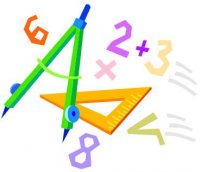 Maturitní zkouška z matematiky ve společné části se koná pouze formou didaktického testu. Samotná zkouška trvá 105 minut. Žáci s přiznaným uzpůsobením podmínek mají čas prodloužen podle zařazení na základě posudku školského poradenského zařízení.Informace z katalogu požadavků platné pro školní rok 2015/2016

Katalog požadavků k maturitní zkoušce z matematiky uvádí 5 základních kategorií kompetencí, které jsou pro úspěch u zkoušky zásadní, a které by měly být zohledňovány i během výuky na střední škole napříč všemi učebními obory.Osvojení matematických pojmů a dovedností; Matematické modelování; Vymezení a řešení problému; Komunikace; Užití pomůcek; Platný katalog požadavků dále uvádí jednotlivé tematické okruhy, základní specifikace zkoušky a příklady testových úloh pro zkoušku z matematiky.Na řešení testu mají žáci 105 minut čistého času. V testu řeší různé typy úloh uzavřených (žák vybírá správné řešení z nabízených alternativ) a úlohy úzce otevřené (hodnocena je odpověď, kterou žák samostatně tvoří, tj. numerický výsledek, odvozený vztah, geometrická konstrukce, …). Oproti předchozím maturitním ročníkům bude didaktický test obsahovat několik široce otevřených úloh. K výsledku se musí žák dopočítat naprosto stejným způsobem. Změna je pouze v tom, že do záznamového archu žák uvede i postup řešení. Široce otevřené úlohy tedy neznamenají, že test bude obtížnější. Postup řešení samozřejmě bude i předmětem hodnocení. Za samotný výsledek bez postupu řešení žák nezíská žádné body. Naopak uvedení správného postupu řešení může mít na výsledné hodnocení pozitivní dopad i v případě, kdy se maturant dopustí drobné numerické chyby, která povede k nesprávnému výsledku.Obsahově jde vesměs o úlohy reflektující neopominutelné pojmy matematiky ze základní a střední školy. Předpokladem zdárného řešení úloh je dovednost užívat bezchybně a s pochopením jednoduchý matematický aparát (úpravy výrazů, řešení rovnic, pravidla pro umocňování, základní vztahy a vzorce apod.). Test může obsahovat úlohy s problematikou běžného života i úlohy z jiných než jen matematických oborů, k jejichž vyřešení postačí základní matematické znalosti a dovednosti, jako je např. použití přímé i nepřímé úměry, procentový počet, pravděpodobnostní odhad nebo postupy finanční matematiky.Povolené pomůckyV první řadě jsou to matematické, fyzikální a chemické tabulky pro střední školy (samozřejmě bez jakýchkoli poznámek, zvýraznění či podtržení je povoleno), rýsovací potřeby (tužka, guma, pravítko, trojúhelník s ryskou, úhloměr a kružítko) a kalkulačka bez grafického režimu. Rovněž je možné používat publikace, jejichž obsah nepřesahuje informace uvedené v běžných vydáních MFCHT (s doložkou MŠMT) a které neobsahují řešené vzorové úlohy.Ke zkoušce z matematiky je povolena kalkulačka bez grafického režimu, řešení rovnic a úprav algebraických výrazů. Kalkulačka nesmí vykreslovat grafy, nesmí zjednodušovat algebraické výrazy obsahující proměnnou a nesmí ani počítat kořeny algebraických nebo jiných rovnic.Kalkulačka by měla naopak zvládat všechny početní (aritmetické) operace (sčítání, odčítání, násobení dělení, umocňování a odmocňování), měla by počítat hodnoty elementárních funkcí (sinus, kosinus a tangens, logaritmus) a k hodnotám těchto funkcí nalézt argument (resp. hodnoty inverzních funkcí).Toleruje se mnoho dalších funkcí kalkulaček, např. práce se zlomky, částečné odmocňování (tedy úpravy aritmetických výrazů pouze s čísly), převody úhlů, výpočet faktoriálů a kombinačních čísel, statistické funkce apod.Za kontrolu příslušných povolených pomůcek zodpovídá ředitel školy. Ředitel školy tak žákům povoluje použití pomůcek a může žákům poskytnout pomůcky školní. V případě, že chcete využít vlastní pomůcky, je vhodné se předem poradit s vyučujícím a pomůcky si nechat ředitelem školy schválit ještě před samotnou maturitní zkouškou.Další důležité informace k maturitě v roce 2018 naleznete v těchto záložkách: Popis jednotlivých zkušebních předmětů najdete v záložce Zkoušky a předměty. Termíny související s konáním maturitní zkoušky v roce 2018 naleznete v záložce Maturitní kalendář 2018. 
Kritéria hodnocení zkoušek a dílčích zkoušek společné části maturitní zkoušky a kritéria celkového hodnocení maturitní zkoušky, které byly platné pro maturitní zkoušku ve školním roce 2016/2017 naleznete v záložce Kritéria hodnocení.  Katalogy požadavků vymezují očekávané vědomosti a dovednosti, které jsou ověřovány v rámci společné části maturitní zkoušky v roce 2018.V záložce Testy a zadání naleznete ilustrační testy a zadání, testy a zadání společné části maturitní zkoušky, které byly předmětem zkoušky v uplynulých dvou zkušebních období. V záložce Publikace k maturitě budou postupně zveřejňovány vydávané materiály s informacemi, radami a tipy k maturitní zkoušce ve školním roce 2017/2018. Maturita v otázkách obsahuje nejčastější dotazy k nové maturitní zkoušce s příslušnými odpověďmi. Jaké podmínky a uzpůsobení zkoušek jsou stanoveny pro žáky se speciálními vzdělávacími potřebami? Čtěte v sekci Maturita bez handicapu. Informace o profilové části čtěte v článku Profilová část. ROKSPOLEČNÁ ČÁSTPROFILOVÁ ČÁST2018         2 povinné zkoušky:
         1. český jazyk a literatura 
         2. cizí jazyk nebo matematika     3 povinné zkoušky:    1. praktická zkouška    2. dle odborného zaměření        a) lesnictví – Pěstování lesa        b) myslivost – Myslivost        c) těžba a ekonomika – Lesní              těžba        d) ochrana lesa a ŽP –             Ochrana lesa a ŽP    3. volitelná zkouška        PEL, HUL, OLP, LET, EKN2018   max. 2 nepovinné zkoušky
   cizí jazyk, matematika    max. 2 nepovinné zkoušky
    PEL, HUL, OLP, LET, EKNZadáníŽák si losuje jedno z minimálně 5 zadání. Jednomu zadání odpovídá jeden pracovní list (s přílohou). V rámci jednoho zadání jsou ověřovány rozmanité dovednosti na třech všeobecných a jednom specifickém / oborovém tématu.Formát4 široce otevřené úlohy – každá na jiné téma (všeobecná témata jsou uvedena v katalogu požadavků pro příslušný cizí jazyk, specifická / oborová témata si stanovuje škola v souladu s RVP a ŠVP).HodnoceníHodnocení podle centrálně stanovených kritérií.Povolené pomůckySlovníky, pro 3. část UZ také doplňkové stimuly (např. obrazový materiál, mapa, čtenářský deník).